Triple Splash Meeting February 11, 2019 6:00pm YMCA These are Caren’s original notes for the meeting, anything extra discussed is highlighted in yellow and added as meeting minutes by DanaLocation: YMCAAttendance:  Caren, Dana, Joan, Diane, Amy, Joyce, Coaches : YRep – Amanda January minutes – posted onlineFinancial Report – Michelle – email all transactions like we have been doing, also make a copy and put in Dylan’s folderBuy/Bought/Completed – Items still to discuss/buy: Additional box for kickboards Who: Bre/Jason	By When: asap before farming begins again 😊 Determined best if Lisa talks with Jason about how to build next boxNew Velcro plastic pieces for touchpads: Received – are they breaking already? It was determined by Amanda that the wrong ones (old ones) were being used that day of concern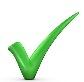 Banners – Diane following up with size/type etc.Clinics to offer – have not been able to find options possible Miami coach go there or fall he comes to us.  Need to work on dates *follow up need* We discussed contacting Swim Lab possibly out of Toledo / Columbus***Additional items to purchase?  Create wish list	Who: coaches	By When: ongoing/asapLook into Dolphin timersPossible “sponsor” High school team to an inviteLast meeting and continued itemsFixed Assets list - item, supplier, cost, date This has been started and will continue to be updated, sharing as a google doc so everyone can add if needed.Joan has additional info and is working to organize it for us to move forwardContinue to work throughNeed to publish summer swim records on a new tab on website – BreWinter swim records will be put on website – summer ones need to be figured out and put onChamps – where do we stand – what needs doneT-shirt vendor contract Meet Packet posted All awards ordered including heat winners – double check correct numberWhen to post workers schedule – will post after meeting Currently have 126 total spots, 120 filled, 6  to fill.  Additional High School workers – Jacob, Jonathon, Abbey, Maya, Megan, Garrett?, Claire F. Order stamps for front door – boughtBag tags Heat sheets – confirm number and cover sheet printed Print 350 per morning and afternoon, use colored paper from last year to use for coversCommittee – who’s in charge of each? Remains similar as last year with couple of changesContact volunteer groups Caren contacted Linda K. 1/15/19 she’s posting jobs. We will plan for a coaches meeting on Saturday before afternoon session begins.  Discuss bullpen expectations, pool deck expectations etc.Order trophies for 1st/2nd place big team small team Youngpeter egg donation – confirm how many Champs Health department – Sent inAdditional donations Meijer and Walmart – sent inAmanda Stechschulte working to get pop donation (how much)Amanda Stechschulte able to get all meat for concessions donated by Keystone meats  we got hamburger meat, checking about chickenAdditional Champs work needed			We confirmed that the fee per swimmer is $8 if parents are volunteering during the meet and $16 ( normal cost) if the are not volunteering.			Amanda confirmed cost of admissions is $5, and heat sheets are $10 for full morning sessions and full afternoon sessionsPlan for set up on Friday – post worker scheduleHotel – block and meeting room – Hotel Block at Hampton Inn.  Hospitality room is given to us for free **Need to organize food for Saturday – family pitch in money ahead to know how much food  We decided to send out an email $10 per family so we can get a head count on how much to order, Caren will send out, Caren contact Pollyeyes,   Ken working to get 20 cases water donation“Sponsors” in program – keystone, water, poco loco, Sylvan, ??? PepsiEnd of Season Awards Date set  We decided on Thursday March 7th at 6:30 pm at the Y– Order TrophiesPizza and Posters Party set for Friday Feb 22nd, we will remind kids to get $1 to Bree so we can get a head countSummer Plan – *Registration Form needs made before end of season awards for winter – meets postedCoaches both Tigershark and USA – Discussed coaches, Bob possible USA, Amanda, Constance possible Summer.  Need to continue to discuss logistics and how many hours can be devoted to payrollPut in place minimum of 1 meet to swim - agreedPut in place minimum of 1 meet to volunteer – regardless if your swimmer is swimming –have meets posted before season begins and parents must sign up for min of one before season in order to participate on teamIncrease fees to 1 swimmer $75, 2 - $130, 3 or more - $150May Preseason 13th-23rd , Outdoor starts 28th , Possible Chicken BBQ 18th , Home meets 13th, 18th, 20th and possible Bluffton, Champs 13th/14th Bryan, Bluffton meet possibly July 8th?Next Meeting _____March 18th 6pm_________place TBD?